Муниципальное дошкольное образовательное учреждение детский сад № 6  города Галича Костромской области(МДОУ детский сад № 6) Познавательное развитиеТема: «День Победы»(средняя группа)                                      Автор разработки: Дроздова Наталья ВладимировнаТема: «День Победы»
Цель: дать представление о празднике День Победы. Создать условия для ознакомления детей с героическим подвигом русского народа в Великой Отечественной войне..Программные задачи:  познакомить детей с подвигом русского народа в Великой Отечественной войне. Продолжать знакомить с музыкально-эстетическим творчеством на военную тематику: пословицами, поговорками, стихами, песнями. Воспитывать уважение и чувство благодарности к защитникам Отечества.
Предварительная работа:  обращение  к родителям детей с просьбой рассказать дошкольникам о родственниках, участвовавших в Великой Отечественной войне, чтение художественной литературы о войне, разучивание стихов,  просмотр иллюстраций, прослушивание патриотических песен, музыки; рассматривание фотографий прадедов, наград участников ВОВ.
Материалы и оборудование: иллюстрации с изображением атрибутики праздника День Победы, аудиозаписи песен военных лет, макет вечный огонь, цветные ленты. Группа празднично украшена.Ход занятия:Звучит музыка  Д. Тухманова «Дети победы» Дети читают стихи: 
1.Ярок день с утра, чудесен
Весь цветами он расцвел,
Слышим мы звучание песен,
Праздник в город наш пришел!

2.Сегодня праздник – День Победы!
Счастливый праздник – день весны,
В цветы все улицы одеты,
И песни звонкие слышны.

3.Я знаю от папы, я знаю от деда –
Девятого мая пришла к нам победа,
Тот день весь народ ожидал,
Тот день самым радостным стал!
Пусть гремит салют победы,
Этим светом мир согреет. Нашим прадедам и дедам…
Все: Всем желаем долгих лет!Воспитатель: 9 мая мы все отмечаем Великий праздник- День Победы. В этот день наша страна победила в страшной и долгой войне. За свободу нашей Родины боролись смелые солдаты, многие из них погибли. Тех, кто выжил в этой войне называют ветеранами. В этот праздник их поздравляют, дарят цветы, благодарят за то, что они защитили нашу страну от врагов.
Дети исполняют песню «О мире», муз. А. Филиппенко.
Воспитатель: 9 мая – день нашей славной победы над фашистской Германией! 77 лет назад закончилась Великая Отечественная война. Этот день никогда не забудут люди. Мы с благодарностью вспоминаем наших войнов-защитников, отстоявших мир в жестоких битвах. Мы живем сейчас под мирным небом, благодаря солдатам, матросам, лейтенантам, капитанам, генералам, маршалам. Вечная им слава!

4.Нет! – заявляем мы войне,
Всем злым и черным силам.
Должна трава зеленой быть,
А небо синим – синим!
5.Нам нужен разноцветный мир!
И все мы будем рады,
Когда исчезнут на земле
Все пули и снаряды.
Дети слушают песню «Этот день победы», муз. Д. Тухманова- О чём эта песня?- Какая она: грустная, весёлая или торжественная?Какие слова в этой песне главные?
Дети выполняют упражнение «Салют» (с цветными лентами под песню «Салют»  муз.  О.  Фельцмана,  слова Дюкова).
Воспитатель: Дню Победы слава, слава!Дети: Слава! (машут лентами над головой)Воспитатель: Ветеранам слава, слава!Дети: Слава! Слава! (Машут лентами)Воспитатель: Счастью, миру на Земле!Дети: Слава! Слава! Слава!
Воспитатель: Четыре года страшной войны позади. Пусть будет мир на всей планете, он так нам нужен, он нужен детям всей земли!

6.Славим в мае День Победы
Светлый праздник всех людей!
В мае радуга смеется,
Цвет черемух все нежней.
Выше голуби взлетают
Майским утром на заре,
В синь взлетают,
Всем желают мира,
Счастья на земле!
Воспитатель: Всем нашим солдатам – вечный огонь. И всегда у вечного огня лежат живые цветы. Их приносят люди. Уберут увядшие цветы, положат свежие и скажут: «Мы никогда не забудем вас, герои».Победой кончилась война,
Те годы позади.
Горят медали, ордена
У многих на груди.
Нам не забыть как в году 45-м
Было кругом от салютов светло
Дружно тогда повторяли солдаты: -
«Наша взяла все равно».	
Дидактическая игра «Назови пословицу»Каждый ребенок, к которому в руки попадает мяч, вспоминает и проговаривает пословицу о смелости, силе, отваге, объясняет ее значение.«Сам погибай, а товарища выручай»,«С родной земли — умри, не сходи»,«За край свой насмерть стой»,«За правое дело стой смело»,«Жить - Родине служить»,«Счастье Родины - дороже жизни»,«Не тот герой, кто награду ждет, а тот герой, кто за народ идет».
Воспитатель: Мы благодарны солдатам войны за детство, за весну, за жизнь, за мир, в котором мы живем. Мы не забудем их мужество, отвагу, смелость, героев наших вечно помнить будем. Память героев, погибших за родину, почтим минутой молчания,
(минута молчания, все встают)
Дети: 
1.Пусть не будет войны никогда!
Пусть спокойно уснут города,
Пусть сирены пронзительный вой
Не звучит над моей головой.
2.Ни один пусть не рвется снаряд,
Ни один ни строчит автомат.
Оглашают пусть наши леса
Только птиц и детей голоса.
Пусть спокойно проходят года…
Вместе: пусть не будет войны никогда!
Итог. Воспитатель предлагает посетить памятник погибшим  войнам, возложить цветы.Список литературы:«Праздники и развлечения в детском саду» С. И. Бекина«Занятия по развитию речи» В.В. Гербова«Комплексные занятия» по программе под редакцией М. А. Васильевой, В. В. Гербовой,  Т. С. Комаровой.Заключение.День Победы – самый любимый, самый главный, самый святой праздник для нашей страны, имеющий огромное значение для её истории. Поэтому детей нужно  обязательно приобщать к празднованию Дня Победы, начиная с детского сада.К  юбилейной дате 77-лет  Победы в Великой Отечественной войне в нашем детском саду проводятся мероприятия по ознакомлению  дошкольников с важнейшими военными событиями.У дошкольников необходимо формировать чувство патриотизма, любви к своей Родине и уважения к людям, которые ковали нашу Победу.Приложение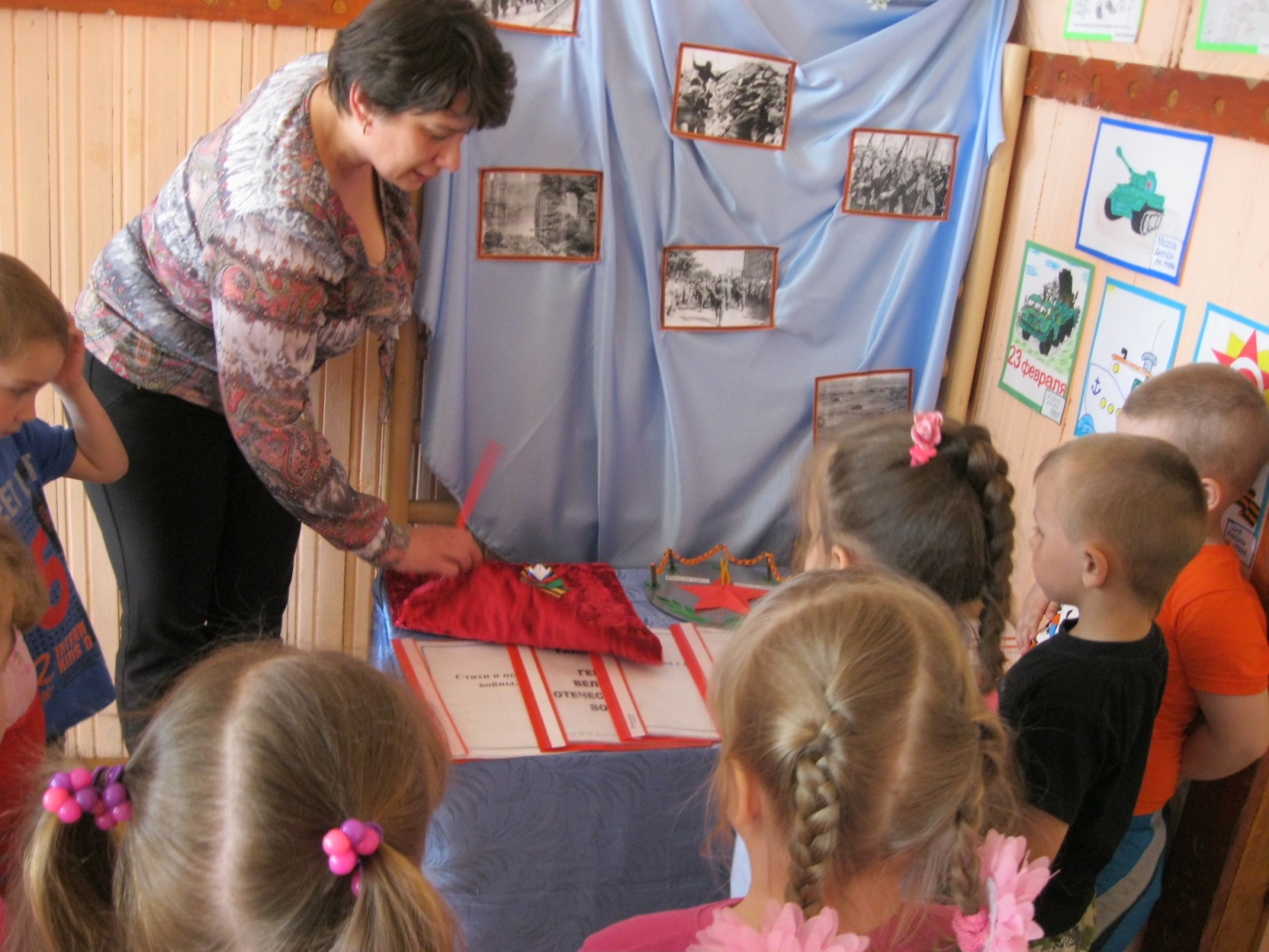 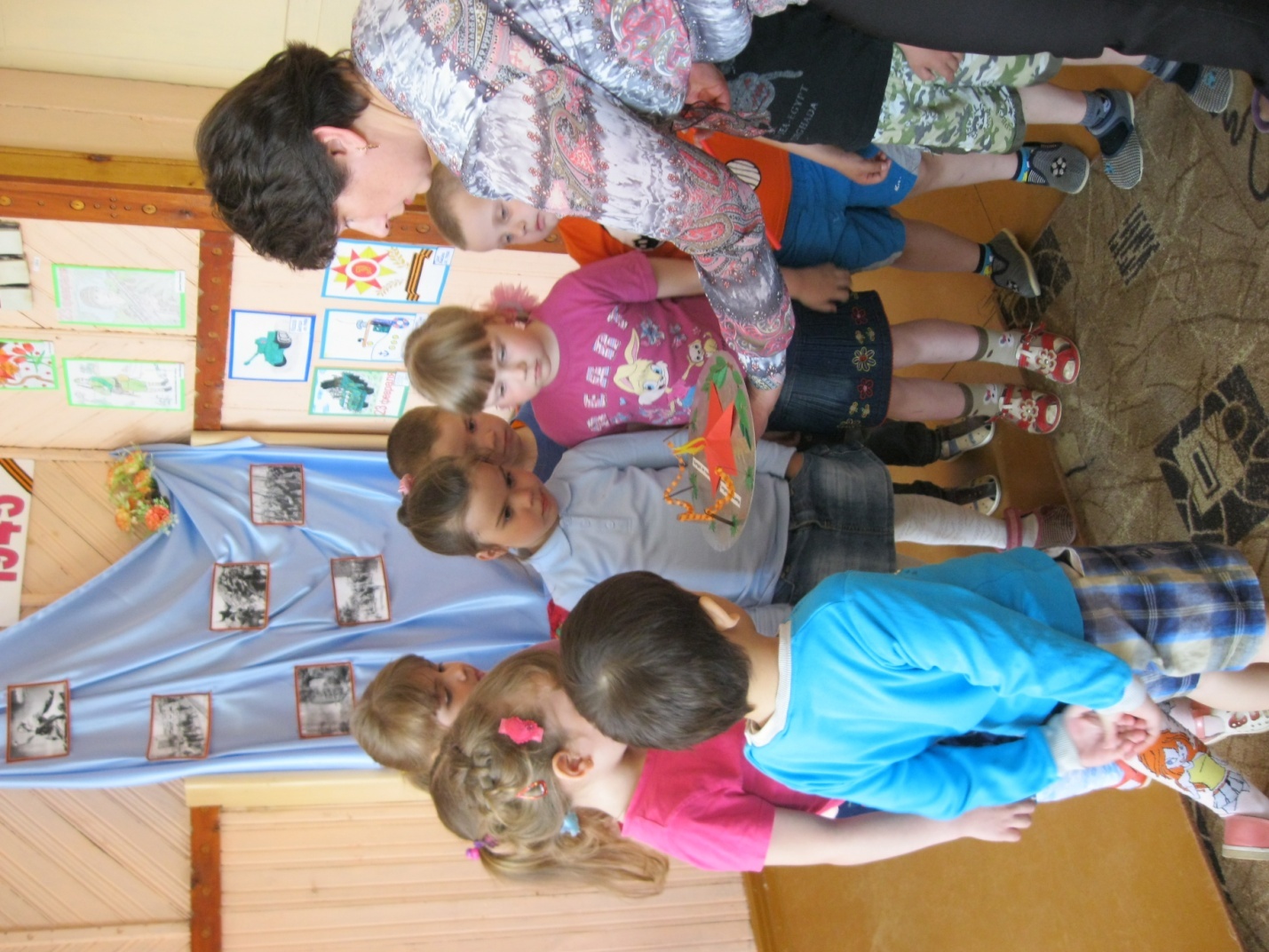 